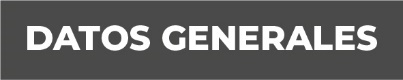 Nombre PATRICIA GARCIA ENRIQUEZGrado de Escolaridad LICENCIATURA EN DERECHOCédula Profesional (Licenciatura) 8031623Teléfono de Oficina 2727267803Correo Electrónico :  Formación Académica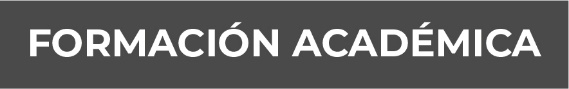 AñoPROFESIONAL 2002 - 2006Trayectoria Profesional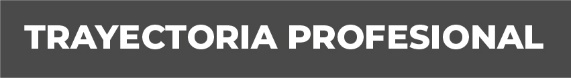 Año2005 – A LA FECHA Conocimiento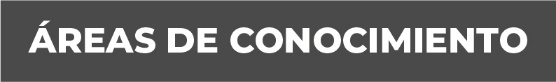 DERECHO PENAL, CIVIL, LABORAL